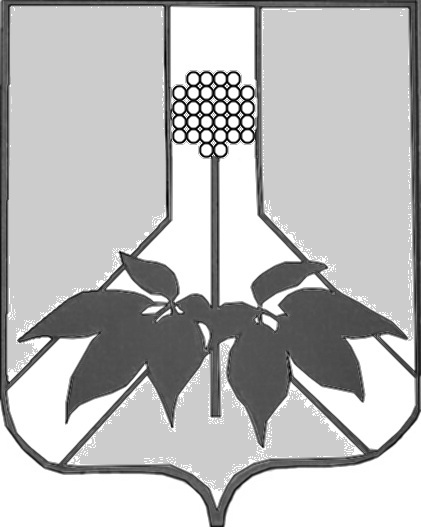 ДУМА ДАЛЬНЕРЕЧЕНСКОГО МУНИЦИПАЛЬНОГО РАЙОНАРЕШЕНИЕО  внесении изменений в правила землепользования и застройки Веденкинского сельского поселения, Ореховского   сельского поселения, Ракитненского сельского поселения, Рождественского сельского поселения  Дальнереченского муниципального района, утвержденных решением Думы Дальнереченского муниципального района от 21.12.2015 № 82           В целях создания правовой основы для условий устойчивого развития Дальнереченского муниципального района, обеспечения прав и законных интересов физических и юридических лиц, создания условий для привлечения инвестиций, в том числе путем предоставления возможности выбора наиболее эффективных видов строительства, Градостроительным кодексом российской Федерации, Федеральным законом от 6 октября 2003 года N 131-ФЗ "Об общих принципах организации местного самоуправления в Российской Федерации, в соответствии с Уставом Дальнереченского муниципального района, Дума Дальнереченского муниципального районаРЕШИЛА:          1. Внести в Правила землепользования и застройки Веденкинского сельского поселения, Ореховского сельского поселения, Ракитненского сельского поселения, Рождественского сельского поселения Дальнереченского муниципального района, утвержденные решением Думы Дальнереченского муниципального района от 21.12.2015 г. № 82 (следующие изменения:-   В томе 2 «Градостроительные регламенты» Правил землепользования и застройки Веденкинского сельского поселения, Ореховского сельского поселения, Ракитненского сельского поселения, Рождественского сельского поселения Дальнереченского муниципального района Приморского края  в зоне застройки спортивными сооружениями и объектами (Р-2), вид разрешенного использования физкультурно-оздоровительных сооружений, увеличить максимальную площадь предельных размеров земельного участка до 12000 м2,  с целью застройки спортивными сооружениями и объектами.2. Разместить настоящее решение на официальном сайте Думы Дальнереченского муниципального района в сети Интернет.      3. Настоящее решение вступает в силу со дня его обнародования в установленном порядке.Глава Дальнереченскогомуниципального района                                                                В.С. ДерновДУМА ДАЛЬНЕРЕЧЕНСКОГО МУНИЦИПАЛЬНОГО РАЙОНАРЕШЕНИЕО принятии решения «О  внесении изменений в правила землепользования и застройки Веденкинского сельского поселения, Ореховского   сельского поселения, Ракитненского сельского поселения, Рождественского сельского поселения Дальнереченского муниципального района, утвержденных решением Думы Дальнереченского муниципального района от 21.12.2015 № 82»           В целях создания правовой основы для условий устойчивого развития Дальнереченского муниципального района, обеспечения прав и законных интересов физических и юридических лиц, создания условий для привлечения инвестиций, в том числе путем предоставления возможности выбора наиболее эффективных видов строительства, Градостроительным кодексом российской Федерации, Федеральным законом от 6 октября 2003 года N 131-ФЗ "Об общих принципах организации местного самоуправления в Российской Федерации, в соответствии с Уставом Дальнереченского муниципального района, Дума Дальнереченского муниципального районаРЕШИЛА:Принять решение «О  внесении изменений в правила землепользования и застройки Веденкинского сельского поселения, Ореховского   сельского поселения, Ракитненского сельского поселения, Рождественского сельского поселения Дальнереченского муниципального района, утвержденных решением Думы Дальнереченского муниципального района от 21.12.2015 № 82».Направить решение «О  внесении изменений в правила землепользования и застройки Веденкинского сельского поселения, Ореховского   сельского поселения, Ракитненского сельского поселения, Рождественского сельского поселения Дальнереченского муниципального района, утвержденных решением Думы Дальнереченского муниципального района от 21.12.2015 № 82» - главе Дальнереченского муниципального района для подписания и обнародования в установленном порядке.Настоящее решение вступает в силу со дня его принятия.Председатель Думы Дальнереченскогомуниципального района 				                  Н. В. Гуцалюк 